INFORME MENSUAL MES DE JUNIOPROMOCION ECONOMICA, TURISMO Y PARTICIPACION CIUDADANALUIS ANTONIO ACEVES GARCIA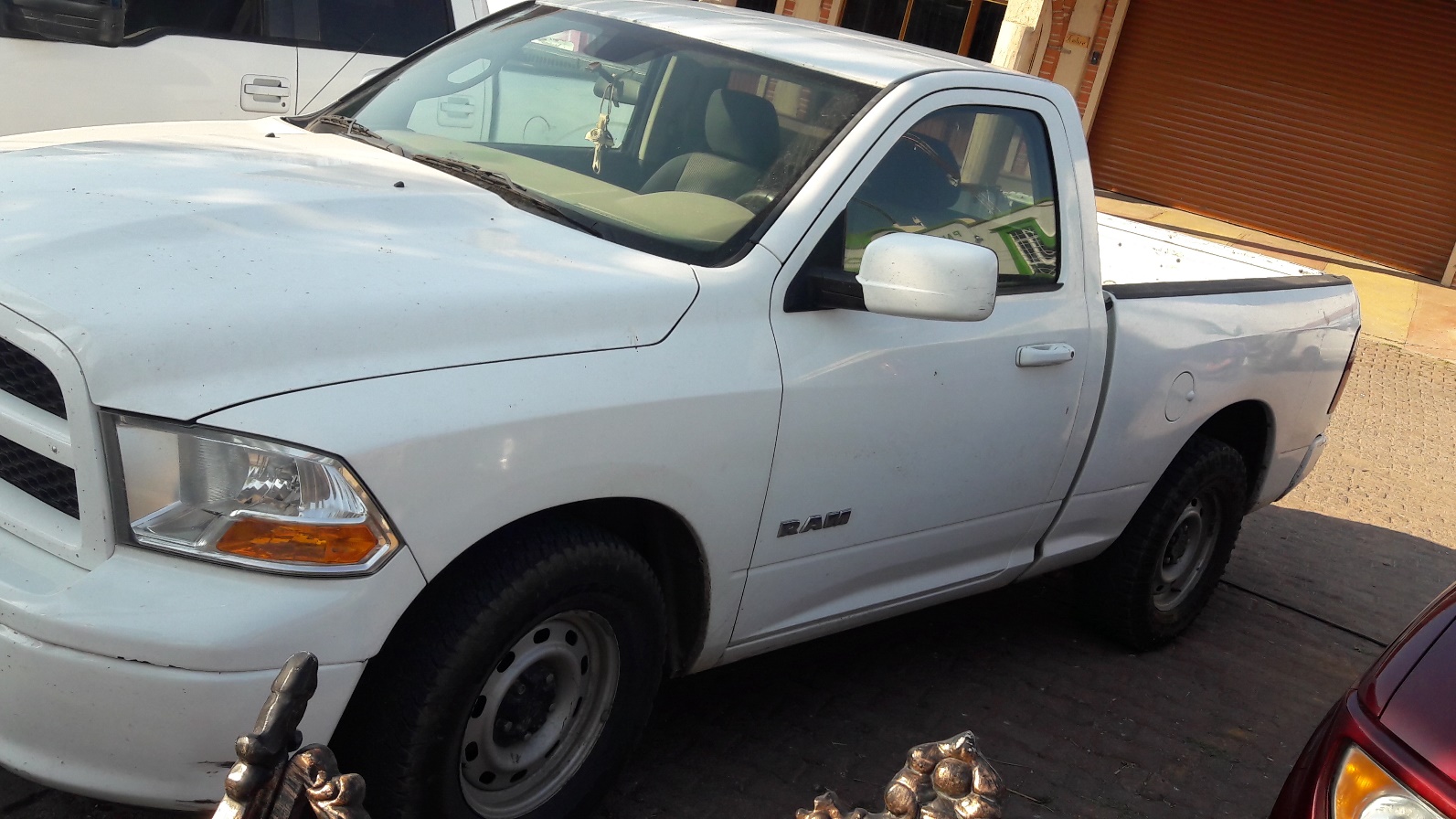 Camioneta adscrita al área.Reunión extraordinaria de Trabajo y Previsión Social del Estado de Jalisco a titulares y encargados de Promoción Económica. 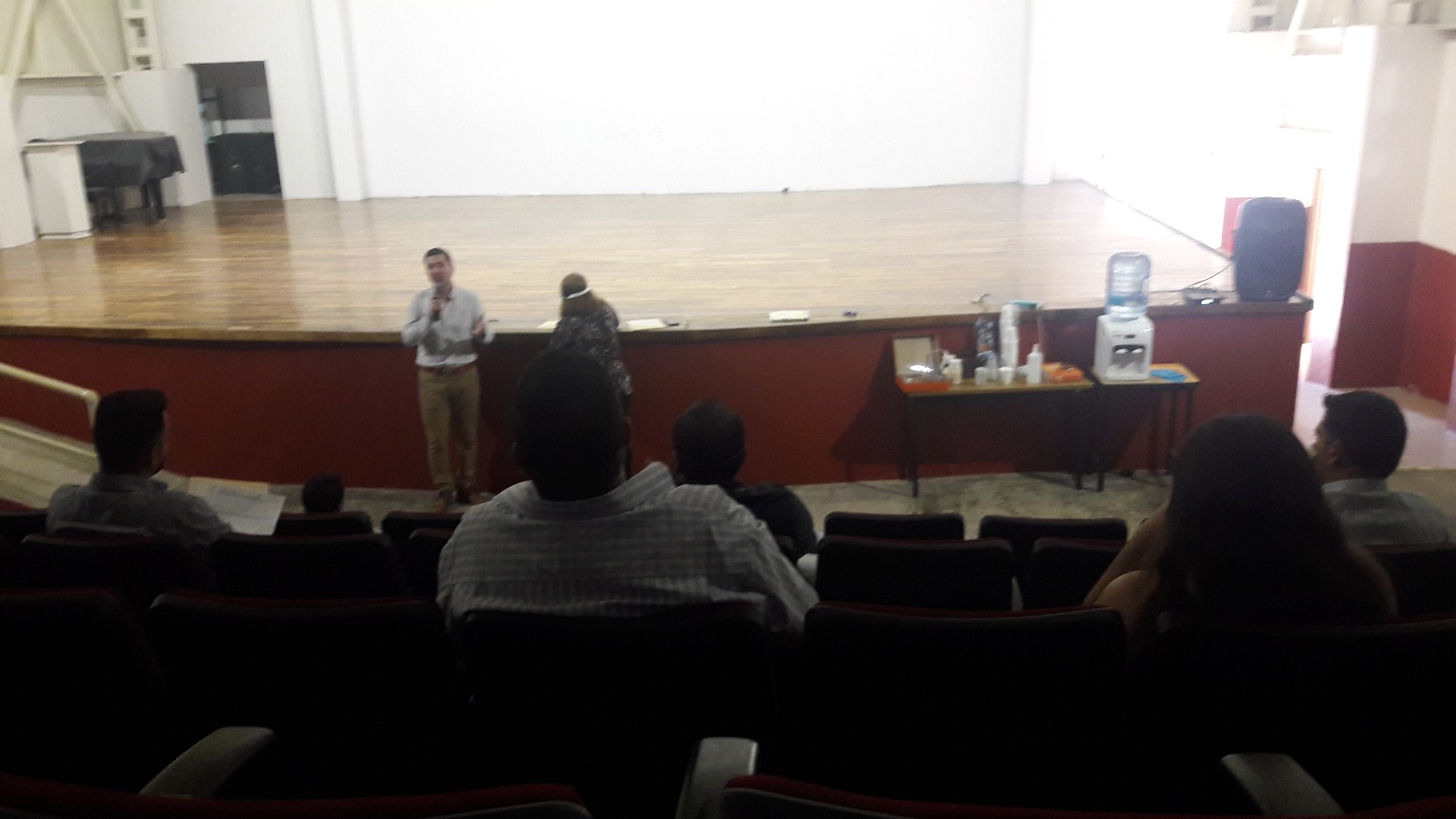 